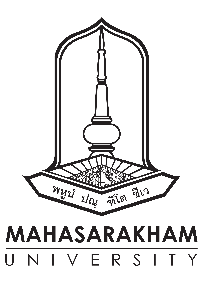 แบบฟอร์มเสนอขออนุมัติโครงการ------------------------------------------1. ชื่อโครงการ   :  (-ตัวอย่าง-) โครงการอบรมเชิงปฏิบัติการการจัดทำกระบวนการ Work Process2. สถานภาพของโครงการ  :	[   ]  โครงการใหม่   		[   ]  โครงการปกติ   [ / ]  โครงการต่อเนื่องจาก โครงการอบรมเกณฑ์ EdPEx3. ประเภทโครงการ  : [ / ]  ภารกิจพื้นฐานของหน่วยงาน   [    ]  ภารกิจยุทธศาสตร์ Flagship4. หน่วยงานที่รับผิดชอบโครงการ   :  คณะ A5. ความเชื่อมโยงมาตรฐานการจัดการศึกษาระดับอุดมศึกษา พ.ศ. 2565	5.1 วัตถุประสงค์ของการจัดการศึกษาระดับอุดมศึกษา (1 โครงการสามารถเลือกได้ 1 ด้าน)	     [      ]  ด้านการจัดการเรียนการสอน 	     		[      ]  ด้านการวิจัยและการสร้างนวัตกรรม 	     		[      ]  ด้านการบริการวิชาการแก่สังคม 	     		[      ]  ด้านการทำนุบำรุงศิลปะและวัฒนธรรม 	     		[  /   ]  ด้านการบริหารจัดการ	5.2 ผลลัพธ์ในด้านที่สำคัญของการจัดการศึกษาระดับอุดมศึกษา (1 โครงการสามารถเลือกได้มากว่า 1 ผลลัพธ์)		[      ]  ผลลัพธ์ด้านการเรียนรู้ของผู้เรียน ด้านการวิจัยและการสร้างนวัตกรรม ด้านการบริการวิชาการ            ด้านศิลปะและวัฒนธรรม และผลลัพธ์ตามพันธกิจที่สถาบันอุดมศึกษาประกาศ ต่อสาธารณะ 		[      ]  ผลลัพธ์ด้านการทำประโยชน์ให้ท้องถิ่นและสังคม 		[      ]  ผลลัพธ์ด้านความพึงพอใจและความผูกพันของผู้เรียนและผู้มีส่วนได้เสีย 		[      ]  ผลลัพธ์ด้านบุคลากร ทั้งด้านอัตรากำลังและขีดความสามารถของบุคลากร ด้านสภาพแวดล้อมการทำงาน ด้านความมั่นคงในอาชีพ ด้านสวัสดิการและผลประโยชน์ตอบแทน 		[   /  ]  ผลลัพธ์ด้านการนำองค์กร การกำกับดูแล และการนำกลยุทธ์ไปปฏิบัติ 		[      ]  ผลลัพธ์ด้านการเงิน การงบประมาณ และความคงอยู่หรือเพิ่มขึ้นของผู้รับบริการ6. ความเชื่อมโยงผลลัพธ์การเรียนรู้ตามมาตรฐานคุณวุฒิระดับอุดมศึกษา กรณีกลุ่มเป้าหมายเป็นนิสิต (1 โครงการสามารถเลือกได้มากว่า 1 ผลลัพธ์)7. ความเชื่อมโยงทักษะตามมาตรฐานการพัฒนานิสิต 9 ด้าน (สามารถเลือกมากกว่า 1 ทักษะ)	     [      ] 1. การคิดเชิงวิเคราะห์ การตัดสินใจ การคาดการณ์อนาคต     [      ]  2. ภาวะผู้นำ   	[      ] 3. การแก้ไขปัญหาที่มีความซับซ้อน ปัญหาเฉพาะหน้า          [      ]  4. วุฒิภาวะ ความฉลาดทางอารมณ์   	[      ] 5. ความคิดสร้างสรรค์ การสร้างวิธีคิดที่เปิดกว้าง ยืดหยุ่น      [      ]  6. การเรียนรู้ตลอดชีวิต  	[      ] 7. การปรับตัว มีมนุษยสัมพันธ์ การทำงานร่วมกับผู้อื่น         [      ]  8. การสื่อสารอย่างสร้างสรรค์  	[      ] 9. การบริหารเวลา      					        [      ] 10. ด้านอื่นๆ (กรณีไม่เกี่ยวข้องกับนิสิต)  8. ความเชื่อมโยงเป้าหมายการพัฒนาที่ยั่งยืน 17 ด้าน (SDGs) (1 โครงการสามารถเลือกได้มากกว่า 1 เป้าหมาย และสามารถศึกษาคำอธิบายเพิ่มเติมแต่ละเป้าหมายได้ที่ www.msu.ac.th/msu-sdgs )  	[      ]  1. ขจัดความยากจน  (No Poverty)  	[      ]  2. ขจัดความหิวโหย  (Zero Hunger) 	[      ]  3. การมีสุขภาพและความเป็นอยู่ที่ดี  (Good Health and well-being)        	[      ]  4. การศึกษาที่เท่าเทียม  (Quality Education)             	[      ]  5. ความเท่าเทียมทางเพศ  (Gender Equality) 	[      ]  6. การจัดการน้ำและสุขาภิบาล  (Clean Water and Sanitation) 	[      ]  7. พลังงานสะอาด  (Affordable and Clean Energy)       	[      ]  8. การจ้างงานที่มีคุณค่าและการเติบโตทางเศรษฐกิจ  (Decent Work and Economic Growth) 	[      ]  9. อุตสาหกรรม นวัตกรรมและโครงสร้างพื้นฐาน  (Industry Innovation and Infrastructure)		[      ] 10. ลดความเหลื่อมล้ำ  (Reduced Inequalities) 	[      ] 11. เมืองและถิ่นฐานมนุษย์ที่อย่างยั่งยืน  (Sustainable Cities and Communities) 	[      ] 12. แผนการบริโภคและการผลิตที่ยั่งยืน  (Responsible Consumption and Production) 	[      ] 13. การรับมือการเปลี่ยนแปลงสภาพภูมิอากาศ  (Climate Action) 	[      ] 14. การใช้ประโยชน์จากมหาสมุทรและทรัพยากรทางทะเล (Life Below Water) 	[      ] 15. การใช้ประโยชน์จากระบบนิเวศทางบก (Life on Land) 	[      ] 16. สังคมสงบสุข ยุติธรรม ไม่แบ่งแยก  (Peace and Justice Strong Instiutions) 	[      ] 17. ความร่วมมือเพื่อการพัฒนาที่ยั่งยืน  (Partnerships for the Goals) 9. หลักการและเหตุผล	.......................................................................................................................................................................................................................................................................................................................................................................................................................................................................................................................................................................................................................................................................................................................................................................10. วัตถุประสงค์ (-ตัวอย่าง-)	1) เพื่อให้บุคลากรสายสนับสนุนของคณะที่เข้าร่วมโครงการมีความรู้และความเข้าใจในการจัดทำกระบวนการ Work Process ตามเกณฑ์ EdPEx หมวด 6 ระบบปฏิบัติการ	2) เพื่อให้บุคลากรสายสนับสนุนของคณะที่เข้าร่วมโครงการสามารถจัดทำกระบวนการ Work Process      ตามเกณฑ์ EdPEx หมวด 6 ระบบปฏิบัติการหมายเหตุ มีตัวอย่าง คำกริยาในการกำหนดวัตถุประสงค์โครงการตามระดับขั้นความสามารถของบลูม (Bloom’ Taxonomy) อยู่ท้ายแบบฟอร์ม 11. ตัวชี้วัดความสำเร็จ(หมายเหตุ แสดงข้อมูลหรืออธิบายถึงผลผลิตขั้นสุดท้าย (output) ที่ได้รับจากการดำเนินโครงการ ซึ่งสอดคล้องกับวัตถุประสงค์หลักของโครงการ    ซึ่งจะนำไปสู่ผลลัพธ์ (outcome) และผลกระทบ (Impact) ที่จะเกิดในระยะยาว โดยเขียนให้ชัดเจนว่า  ถ้าโครงการประสบความสำเร็จนั้น  เป้าหมายคืออะไร ใช้อะไรชี้วัด เป็นต้น  โดยอาจแยกตัวชี้วัดความสำเร็จออกเป็น 2 ส่วน  คือ...)	11.1 ตัวชี้วัดความสำเร็จตามวัตถุประสงค์ของโครงการ (ผลผลิต output)ผลผลิต output หมายถึง ผลที่เกิดขึ้นทันที ผลโดยตรงจากการดำเนินโครงการกิจกรรมเสร็จสิ้น	11.2 ผลลัพธ์ที่จะเกิดจากโครงการ (ผลลัพธ์ outcome )	 11.3 ตัวชี้วัดความสำเร็จการบริหารจัดการโครงการ 12. ผู้เข้าร่วมโครงการ จำนวนทั้งสิ้น 115 คน ประกอบด้วย (-ตัวอย่าง-)	1) กลุ่มเป้าหมายของโครงการ จำนวน (100) คน ประกอบด้วย		1.1) ........................... จำนวน...คน		1.2) ........................... จำนวน...คน	2) วิทยากรและผู้ประสานงานโครงการ (ผู้จัดโครงการ) จำนวน (15) คน 	13. ระยะเวลาดำเนินโครงการ  วันเริ่มต้น ...................................และวันสิ้นสุดโครงการ.............................................14. สถานที่ดำเนินโครงการ        ................................................................................................................................................................................15. แผนการดำเนินงาน 16. งบประมาณ  17. ผลที่คาดว่าจะได้รับจากการจัดโครงการ (Impact) (-ตัวอย่าง-)	คะแนนประเมิน EdPEx หมวด 6 ระบบปฏิบัติการ สูงขึ้นกว่าปีที่ผ่านมา18. สาเหตุหรือปัจจัยความเสี่ยงต่อความสำเร็จของโครงการ  	18.1 ความเสี่ยงต่อวัตถุประสงค์ของโครงการ (ต้องสอดคล้องกับวัตถุประสงค์ที่ระบุในข้อ 10)   18.2 ความเสี่ยงต่อการบริหารจัดการโครงการ (ต้องสอดคล้องกับตัวชี้วัดที่ระบุในข้อ 11.3)ลงชื่อ…………………………….…………………..ผู้รับผิดชอบโครงการ			(..……………….……………………………………)			ตำแหน่ง………………………………………….…			.……..……../………...…………/…….……..…..ลงชื่อ .................................... นักวิชาการพัสดุ	 ลงชื่อ ...................................... นักวิชาการเงินและบัญชี      (                                 )		                (                                     ) .……..……../………...…………/…….……..…..		   .……..……../………...…………/…….……..…..ความคิดเห็นผู้บังคับบัญชาเบื้องต้น ……………..……………………….……………………..……………………………………………………………..……………………….……………………..………………………………………………………..……………………….…………………ลงชื่อ……………..……………………………….....			(..……………….……………………………………)			ตำแหน่ง………………………………………….…			.……..……../………...…………/…….……..…..ความคิดเห็นผู้บังคับบัญชาระดับสูง …………………………………………..……………….………………………………………………………………..……………………….……………………..………………………………………………………..……………………….…………………ลงชื่อ……………..……………………………….....			(..……………….……………………………………)			ตำแหน่ง………………………………………….…			.……..……../………...…………/…….……..…..หมายเหตุ  1. แนบแบบฟอร์มข้อตกลงโครงการที่ใช้ประกอบการขอตั้งงบประมาณ               2. กำหนดการของโครงการให้จัดทำแนบท้ายโครงการฯ เพื่อประกอบการเสนอขออนุมัติโครงการตัวอย่าง คำกริยาวัตถุประสงค์ตามระดับขั้นความสามารถของบลูม (Bloom’ Taxonomy)6.1 มาตรฐานคุณวุฒิระดับอุดมศึกษา พ.ศ. 25526.2 มาตรฐานคุณวุฒิระดับอุดมศึกษา พ.ศ. 2565[      ]  1. ดานคุณธรรม จริยธรรม[      ]  2. ดานความรู้[      ]  3. ดานทักษะทางปญญา[      ]  4. ดานทักษะความสัมพันธระหวางบุคคลและ    ความรับผิดชอบ[      ]  5.	ดานทักษะการวิเคราะหเชิงตัวเลข การสื่อสารและการใชเทคโนโลยีสารสนเทศ[      ]  1. ด้านความรู้ [      ]  2. ด้านทักษะ [      ]  3. ด้านจริยธรรม[      ]  4. ด้านลักษณะบุคคลที่ตัวชี้วัดความสำเร็จวัตถุประสงค์เป้าหมายเครื่องมือในการวัด1)(-ตัวอย่าง-) ความรู้และความเข้าใจในการจัดทำกระบวนการ Work Processข้อ 1)เพิ่มขึ้นไม่น้อยกว่าร้อยละ 80 ของจำนวนผู้เข้าร่วมแบบทดสอบก่อน และหลังการอบรม2)(-ตัวอย่าง-) สามารถจัดทำกระบวนการ Work Processข้อ 2)ไม่น้อยกว่าร้อยละ 60 ของจำนวนผู้เข้าร่วมวิเคราะห์จากเอกสารการฝึกปฏิบัติที่ผลลัพธ์ outcome1)(ตัวอย่าง) จำนวนงาน/กิจกรรม/โครงการที่มีการทำงานข้ามสายงาน cross functional team2)(ตัวอย่าง) มีการปรับโครงสร้างการทำงานที่ตัวชี้วัดความสำเร็จเป้าหมายเครื่องมือในการวัด1)(-ตัวอย่าง-) จำนวนบุคลากรที่เข้าร่วมโครงการไม่น้อยกว่าร้อยละ 80     ของกลุ่มเป้าหมายทั้งหมดใบลงทะเบียน2)(-ตัวอย่าง-) ความพึงพอใจของบุคลากรที่เข้าร่วมโครงการไม่น้อยกว่า 4.00 คะแนน (จากคะแนนเต็ม 5)แบบประเมินความพึงพอใจที่ขั้นตอน/กิจกรรมปีงบประมาณ พ.ศ. ....ปีงบประมาณ พ.ศ. ....ปีงบประมาณ พ.ศ. ....ปีงบประมาณ พ.ศ. ....ปีงบประมาณ พ.ศ. ....ปีงบประมาณ พ.ศ. ....ปีงบประมาณ พ.ศ. ....ปีงบประมาณ พ.ศ. ....ปีงบประมาณ พ.ศ. ....ปีงบประมาณ พ.ศ. ....ปีงบประมาณ พ.ศ. ....ปีงบประมาณ พ.ศ. ....ที่ขั้นตอน/กิจกรรมต.ค.พ.ย.ธ.ค.ม.ค.ก.พ.มี.ค.เม.ย.พ.ค.มิ.ย.ก.ค.ส.ค.ก.ย.1234ที่รายการจำนวน (คน)จำนวนหน่วยราคาต่อหน่วย
(บาท)จำนวนงบประมาณ (บาท)ค่าตอบแทน112ค่าใช้สอย12รวมสาเหตุหรือปัจจัยความเสี่ยงต่อวัตถุประสงค์แนวทางแก้ไข/ป้องกันความเสี่ยง1) (-ตัวอย่าง-) ความรู้ความสามารถและประสบการณ์ของวิทยากรกับหัวข้อการอบรม1) (-ตัวอย่าง-) ขอคำแนะนำจากหน่วยงานที่เคยจัดอบรมในหัวข้อนี้2) (-ตัวอย่าง-) สืบค้นประวัติวิทยากรจากอินเทอร์เน็ต (google และ youtube)สาเหตุหรือปัจจัยความเสี่ยงต่อการบริหารจัดการแนวทางแก้ไข/ป้องกันความเสี่ยง1) (-ตัวอย่าง-) จำนวนบุคลากรที่เข้าร่วมไม่เป็นไปตามเป้าหมายที่ตั้งไว้1) (-ตัวอย่าง-) เพิ่มช่องทางการประชาสัมพันธ์ระดับตัวอย่างคำกริยาวัตถุประสงค์ตัวอย่างคำกริยาวัตถุประสงค์ตัวอย่างคำกริยาวัตถุประสงค์ความรู้รู้ระบบแบบแผนรู้ระดับขั้นตอนรู้กฎเกณฑ์รู้กระบวนการรู้ทฤษฎีรู้วิธีการความเข้าใจเข้าใจเรื่องเกี่ยวกับเข้าใจทฤษฎีเข้าใจกระบวนการเข้าใจกฎเกณฑ์เข้าใจหลักสูตรเข้าใจหลัก, วิธีการการนำไปใช้แก้ปัญหาตรวจสอบใช้สูตรคำนวณคำนวณพิจารณาเลือกใช้เครื่องมือสอบประมาณการจัดทำใช้ระเบียบปฏิบัติสูงกว่าอภิปรายวางแผนออกแบบพัฒนาวิเคราะห์สร้างสรรค์